Załączniki do rozporządzenia Ministra Finansówz dnia 30 maja 2019 r. (poz. 1104)Załącznik nr 1WYPEŁNIĆ DUŻYMI, DRUKOWANYMI LITERAMI, CZARNYM LUB NIEBIESKIM KOLOREM.└────┴────┴────┴────┴────┴────┴────┴────┴────┴────┴────┘IN-1INFORMACJA O NIERUCHOMOŚCIACH I OBIEKTACH BUDOWLANYCHIN-1(1)	1/5WYPEŁNIĆ DUŻYMI, DRUKOWANYMI LITERAMI, CZARNYM LUB NIEBIESKIM KOLOREM.D. DANE O PRZEDMIOTACH OPODATKOWANIA PODLEGAJĄCYCH OPODATKOWANIU D.1. GRUNTYPowierzchnia w m2 / ha3)Niezabudowane objęte obszarem rewitalizacji, o którym mowa w ustawie z dnia 9 października 2015 r. o rewitalizacji 34. (Dz. U. z 2018 r. poz. 1398, z późn. zm.), i położone na terenach, dla których miejscowy plan zagospodarowania przestrzennego przewiduje przeznaczenie pod zabudowę mieszkaniową, usługową albo zabudowę o przeznaczeniu mieszanym obejmującym wył ącznie te rodzaje zabudowy, jeżeli od dnia wejścia w życie tego planu w odniesieniu do tych gruntów upłynął okres 4 lat, a w tym czasie nie zakończono budowy zgodnie z przepisami prawa budowlanegoD.1.1. INNE GRUNTY (1) Należy wypełnić tylko dla rodzajów przedmiotów opodatkowania innych niż określone w części D.1. Podać nazwę rodzaju przedmiotu opodatkowania lub jednostkę redakcyjną - zgodnie z uchwałą rady gminy.D.1.2. INNE GRUNTY (2) Należy wypełnić tylko dla rodzajów przedmiotów opodatkowania innych niż określone w części D.1. Podać nazwę rodzaju przedmiotu opodatkowania lub jednostkę redakcyjną - zgodnie z uchwałą rady gminy.D.2. BUDYNKI LUB ICH CZĘŚCI Do powierzchni użytkowej budynku lub jego części zalicza się powierzchnię mierzoną po wewnętrznej długoś ci ścian na wszystkich kondygnacjach, z wyjątkiem powierzchni klatek schodowych oraz szybów dźwigowych; za kondygnację uważa się również garaże podziemne, piwnice, sutereny i poddasza użytkowe.Powierzchnię pomieszczeń lub ich części oraz część kondygnacji o wysokości w świetle od 1,40 m do 2,20 m zalicza się do powierzchni użytkowej budynku w 50%, a jeżeli wysokość jest mniejsza niż 1,40 m, powierzchnię tę pomija się.IN-1(1)	2/5IN-1(1)	3/5WYPEŁNIĆ DUŻYMI, DRUKOWANYMI LITERAMI, CZARNYM LUB NIEBIESKIM KOLOREM.D.3. BUDOWLE LUB ICH CZĘŚCI ZWIĄZANE Z PROWADZENIEM DZIAŁALNOŚCI GOSPODARCZEJWartość(po zaokrągleniu do pełnych złotych)złD.3.1. INNE BUDOWLE LUB ICH CZĘŚCI (1) Należy wypełnić tylko dla rodzajów przedmiotów opodatkowania innych niż określone w części D.3. Podać nazwę rodzaju przedmiotu opodatkowania lub jednostkę redakcyjną - zgodnie z uchwałą rady gminy.D.3.2. INNE BUDOWLE LUB ICH CZĘŚCI (2) Należy wypełnić tylko dla rodzajów przedmiotów opodatkowania innych niż określone w części D.3. Podać nazwę rodzaju przedmiotu opodatkowania lub jednostkę redakcyjną - zgodnie z uchwałą rady gminy.INFORMACJA O ZAŁĄCZNIKACH Informację należy składać wraz z odpowiednimi załącznikami, które stanowią jej integralnączęść.F. DODATKOWE INFORMACJEPodanie informacji w części F nie jest obowiązkowe. 70. Inne (np. określenie zdarzenia powodującego obowiązek złożenia informacji lub korekty informacji)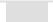 G. PODPIS PODATNIKA (PODATNIKÓW) / OSOBY (OSÓB) REPREZENTUJĄCEJ PODATNIKA G.1. PODPIS PODATNIKA (1) / OSOBY REPREZENTUJĄCEJ PODATNIKA (1)4)Dotyczy podatnika wskazanego w części C.1.H. ADNOTACJE ORGANU PODATKOWEGO 83. Uwagi organu podatkowegoIN-1(1)	4/5WYPEŁNIĆ DUŻYMI, DRUKOWANYMI LITERAMI, CZARNYM LUB NIEBIESKIM KOLOREM.ObjaśnieniaNumer PESEL wpisują podatnicy będący osobami fizycznymi objętymi rejestrem PESEL, nieprowadzący działalności gospodarczej lub niebędący zarejestrowanymi podatnikami podatku od towarów i usług. Identyfikator podatkowy NIP wpisują pozostali podatnicy.Zgodnie z przepisami Ordynacji podatkowej.Powierzchnię w ha należy wykazać wyłącznie dla gruntów pod wodami powierzchniowymi stojącymi lub wodami powierzchniowymi płynącymi jezior i zbiorników sztucznych (z dokładnością do czterech miejsc po przecinku).Niepotrzebne skreślić.PouczenieZa podanie nieprawdy lub zatajenie prawdy i przez to narażenie podatku na uszczuplenie grozi odpowiedzialność przewidziana w Kodeksie karnym skarbowym.IN-1(1)	5/51. Identyfikator podatkowy NIP/numer PESEL (niepotrzebne skreślić)1)2. Nr dokumentuPodstawa prawna:Podstawa prawna:Art. 6 ust. 6 i 10 ustawy z dnia 12 stycznia 1991 r. o podatkach i opłatach lokalnych (Dz. U. z 2018 r. poz. 1445, z późn. zm.)Art. 6 ust. 6 i 10 ustawy z dnia 12 stycznia 1991 r. o podatkach i opłatach lokalnych (Dz. U. z 2018 r. poz. 1445, z późn. zm.)Art. 6 ust. 6 i 10 ustawy z dnia 12 stycznia 1991 r. o podatkach i opłatach lokalnych (Dz. U. z 2018 r. poz. 1445, z późn. zm.)Art. 6 ust. 6 i 10 ustawy z dnia 12 stycznia 1991 r. o podatkach i opłatach lokalnych (Dz. U. z 2018 r. poz. 1445, z późn. zm.)Art. 6 ust. 6 i 10 ustawy z dnia 12 stycznia 1991 r. o podatkach i opłatach lokalnych (Dz. U. z 2018 r. poz. 1445, z późn. zm.)Art. 6 ust. 6 i 10 ustawy z dnia 12 stycznia 1991 r. o podatkach i opłatach lokalnych (Dz. U. z 2018 r. poz. 1445, z późn. zm.)Art. 6 ust. 6 i 10 ustawy z dnia 12 stycznia 1991 r. o podatkach i opłatach lokalnych (Dz. U. z 2018 r. poz. 1445, z późn. zm.)Art. 6 ust. 6 i 10 ustawy z dnia 12 stycznia 1991 r. o podatkach i opłatach lokalnych (Dz. U. z 2018 r. poz. 1445, z późn. zm.)Art. 6 ust. 6 i 10 ustawy z dnia 12 stycznia 1991 r. o podatkach i opłatach lokalnych (Dz. U. z 2018 r. poz. 1445, z późn. zm.),zwanej dalej „ustawą”.zwanej dalej „ustawą”.zwanej dalej „ustawą”.Składający:Składający:Osoby fizyczne będące właścicielami nieruchomości lub obiektów budowlanych, posiadaczami samoistnymi nieruchomościOsoby fizyczne będące właścicielami nieruchomości lub obiektów budowlanych, posiadaczami samoistnymi nieruchomościOsoby fizyczne będące właścicielami nieruchomości lub obiektów budowlanych, posiadaczami samoistnymi nieruchomościOsoby fizyczne będące właścicielami nieruchomości lub obiektów budowlanych, posiadaczami samoistnymi nieruchomościOsoby fizyczne będące właścicielami nieruchomości lub obiektów budowlanych, posiadaczami samoistnymi nieruchomościOsoby fizyczne będące właścicielami nieruchomości lub obiektów budowlanych, posiadaczami samoistnymi nieruchomościOsoby fizyczne będące właścicielami nieruchomości lub obiektów budowlanych, posiadaczami samoistnymi nieruchomościOsoby fizyczne będące właścicielami nieruchomości lub obiektów budowlanych, posiadaczami samoistnymi nieruchomościOsoby fizyczne będące właścicielami nieruchomości lub obiektów budowlanych, posiadaczami samoistnymi nieruchomościlub obiektów budowlanych, użytkownikami wieczystymi gruntów, posiadaczami nieruchomości lub ich części albo obiektówlub obiektów budowlanych, użytkownikami wieczystymi gruntów, posiadaczami nieruchomości lub ich części albo obiektówlub obiektów budowlanych, użytkownikami wieczystymi gruntów, posiadaczami nieruchomości lub ich części albo obiektówlub obiektów budowlanych, użytkownikami wieczystymi gruntów, posiadaczami nieruchomości lub ich części albo obiektówlub obiektów budowlanych, użytkownikami wieczystymi gruntów, posiadaczami nieruchomości lub ich części albo obiektówlub obiektów budowlanych, użytkownikami wieczystymi gruntów, posiadaczami nieruchomości lub ich części albo obiektówlub obiektów budowlanych, użytkownikami wieczystymi gruntów, posiadaczami nieruchomości lub ich części albo obiektówlub obiektów budowlanych, użytkownikami wieczystymi gruntów, posiadaczami nieruchomości lub ich części albo obiektówlub obiektów budowlanych, użytkownikami wieczystymi gruntów, posiadaczami nieruchomości lub ich części albo obiektówbudowlanych lub ich części, stanowiących własność Skarbu Państwa lub jednostki samorządu terytorialnego.budowlanych lub ich części, stanowiących własność Skarbu Państwa lub jednostki samorządu terytorialnego.budowlanych lub ich części, stanowiących własność Skarbu Państwa lub jednostki samorządu terytorialnego.budowlanych lub ich części, stanowiących własność Skarbu Państwa lub jednostki samorządu terytorialnego.budowlanych lub ich części, stanowiących własność Skarbu Państwa lub jednostki samorządu terytorialnego.budowlanych lub ich części, stanowiących własność Skarbu Państwa lub jednostki samorządu terytorialnego.budowlanych lub ich części, stanowiących własność Skarbu Państwa lub jednostki samorządu terytorialnego.budowlanych lub ich części, stanowiących własność Skarbu Państwa lub jednostki samorządu terytorialnego.Termin składania:Termin składania:W terminie 14 dni od dnia wystąpienia okoliczności uzasadniających powstanie albo wygaśnięcie obowiązku podatkowegoW terminie 14 dni od dnia wystąpienia okoliczności uzasadniających powstanie albo wygaśnięcie obowiązku podatkowegoW terminie 14 dni od dnia wystąpienia okoliczności uzasadniających powstanie albo wygaśnięcie obowiązku podatkowegoW terminie 14 dni od dnia wystąpienia okoliczności uzasadniających powstanie albo wygaśnięcie obowiązku podatkowegoW terminie 14 dni od dnia wystąpienia okoliczności uzasadniających powstanie albo wygaśnięcie obowiązku podatkowegoW terminie 14 dni od dnia wystąpienia okoliczności uzasadniających powstanie albo wygaśnięcie obowiązku podatkowegoW terminie 14 dni od dnia wystąpienia okoliczności uzasadniających powstanie albo wygaśnięcie obowiązku podatkowegoW terminie 14 dni od dnia wystąpienia okoliczności uzasadniających powstanie albo wygaśnięcie obowiązku podatkowegoW terminie 14 dni od dnia wystąpienia okoliczności uzasadniających powstanie albo wygaśnięcie obowiązku podatkowegolub od dnia zaistnienia zdarzenia mającego wpływ na wysokość opodatkowania, o którym mowa w art. 6 ust. 3 ustawy.lub od dnia zaistnienia zdarzenia mającego wpływ na wysokość opodatkowania, o którym mowa w art. 6 ust. 3 ustawy.lub od dnia zaistnienia zdarzenia mającego wpływ na wysokość opodatkowania, o którym mowa w art. 6 ust. 3 ustawy.lub od dnia zaistnienia zdarzenia mającego wpływ na wysokość opodatkowania, o którym mowa w art. 6 ust. 3 ustawy.lub od dnia zaistnienia zdarzenia mającego wpływ na wysokość opodatkowania, o którym mowa w art. 6 ust. 3 ustawy.lub od dnia zaistnienia zdarzenia mającego wpływ na wysokość opodatkowania, o którym mowa w art. 6 ust. 3 ustawy.lub od dnia zaistnienia zdarzenia mającego wpływ na wysokość opodatkowania, o którym mowa w art. 6 ust. 3 ustawy.lub od dnia zaistnienia zdarzenia mającego wpływ na wysokość opodatkowania, o którym mowa w art. 6 ust. 3 ustawy.lub od dnia zaistnienia zdarzenia mającego wpływ na wysokość opodatkowania, o którym mowa w art. 6 ust. 3 ustawy.Miejsce składania:Miejsce składania:Organ podatkowy właściwy ze względu na miejsce położenia przedmiotów opodatkowania.Organ podatkowy właściwy ze względu na miejsce położenia przedmiotów opodatkowania.Organ podatkowy właściwy ze względu na miejsce położenia przedmiotów opodatkowania.Organ podatkowy właściwy ze względu na miejsce położenia przedmiotów opodatkowania.Organ podatkowy właściwy ze względu na miejsce położenia przedmiotów opodatkowania.Organ podatkowy właściwy ze względu na miejsce położenia przedmiotów opodatkowania.Organ podatkowy właściwy ze względu na miejsce położenia przedmiotów opodatkowania.Organ podatkowy właściwy ze względu na miejsce położenia przedmiotów opodatkowania.A. MIEJSCE I CEL SKŁADANIA INFORMACJIA. MIEJSCE I CEL SKŁADANIA INFORMACJIA. MIEJSCE I CEL SKŁADANIA INFORMACJIA. MIEJSCE I CEL SKŁADANIA INFORMACJIA. MIEJSCE I CEL SKŁADANIA INFORMACJIA. MIEJSCE I CEL SKŁADANIA INFORMACJI3. Nazwa i adres siedziby organu podatkowego3. Nazwa i adres siedziby organu podatkowego3. Nazwa i adres siedziby organu podatkowego3. Nazwa i adres siedziby organu podatkowego4. Cel złożenia formularza (zaznaczyć właściwy kwadrat):4. Cel złożenia formularza (zaznaczyć właściwy kwadrat):4. Cel złożenia formularza (zaznaczyć właściwy kwadrat):4. Cel złożenia formularza (zaznaczyć właściwy kwadrat):4. Cel złożenia formularza (zaznaczyć właściwy kwadrat):❑1. złożenie informacji❑1. złożenie informacji❑2. korekta informacji2)❑2. korekta informacji2)❑2. korekta informacji2)❑2. korekta informacji2)5. Okres – od którego informacja obowiązuje5. Okres – od którego informacja obowiązuje5. Okres – od którego informacja obowiązuje5. Okres – od którego informacja obowiązuje(miesiąc - rok) └────┴────┘-└────┴────┴────┴────┘(miesiąc - rok) └────┴────┘-└────┴────┴────┴────┘(miesiąc - rok) └────┴────┘-└────┴────┴────┴────┘(miesiąc - rok) └────┴────┘-└────┴────┴────┴────┘(miesiąc - rok) └────┴────┘-└────┴────┴────┴────┘B. PODMIOT ZOBOWIĄZANY DO ZŁOŻENIA INFORMACJIB. PODMIOT ZOBOWIĄZANY DO ZŁOŻENIA INFORMACJIB. PODMIOT ZOBOWIĄZANY DO ZŁOŻENIA INFORMACJIB. PODMIOT ZOBOWIĄZANY DO ZŁOŻENIA INFORMACJIB. PODMIOT ZOBOWIĄZANY DO ZŁOŻENIA INFORMACJIB. PODMIOT ZOBOWIĄZANY DO ZŁOŻENIA INFORMACJIB. PODMIOT ZOBOWIĄZANY DO ZŁOŻENIA INFORMACJIB. PODMIOT ZOBOWIĄZANY DO ZŁOŻENIA INFORMACJIB. PODMIOT ZOBOWIĄZANY DO ZŁOŻENIA INFORMACJIB. PODMIOT ZOBOWIĄZANY DO ZŁOŻENIA INFORMACJI6. Rodzaj podmiotu (zaznaczyć właściwy kwadrat):6. Rodzaj podmiotu (zaznaczyć właściwy kwadrat):6. Rodzaj podmiotu (zaznaczyć właściwy kwadrat):6. Rodzaj podmiotu (zaznaczyć właściwy kwadrat):❑1. właściciel, użytkownik wieczysty lub posiadacz   ❑2. współwłaściciel, współużytkownik wieczysty lub współposiadacz❑1. właściciel, użytkownik wieczysty lub posiadacz   ❑2. współwłaściciel, współużytkownik wieczysty lub współposiadacz❑1. właściciel, użytkownik wieczysty lub posiadacz   ❑2. współwłaściciel, współużytkownik wieczysty lub współposiadacz❑1. właściciel, użytkownik wieczysty lub posiadacz   ❑2. współwłaściciel, współużytkownik wieczysty lub współposiadacz❑1. właściciel, użytkownik wieczysty lub posiadacz   ❑2. współwłaściciel, współużytkownik wieczysty lub współposiadacz❑1. właściciel, użytkownik wieczysty lub posiadacz   ❑2. współwłaściciel, współużytkownik wieczysty lub współposiadacz❑1. właściciel, użytkownik wieczysty lub posiadacz   ❑2. współwłaściciel, współużytkownik wieczysty lub współposiadacz❑1. właściciel, użytkownik wieczysty lub posiadacz   ❑2. współwłaściciel, współużytkownik wieczysty lub współposiadaczC. DANE PODATNIKAC. DANE PODATNIKAC. DANE PODATNIKAC. DANE PODATNIKAC. DANE PODATNIKAC.1. DANE IDENTYFIKACYJNEC.1. DANE IDENTYFIKACYJNEC.1. DANE IDENTYFIKACYJNEC.1. DANE IDENTYFIKACYJNEC.1. DANE IDENTYFIKACYJNE7. Nazwisko8. Pierwsze imię8. Pierwsze imię8. Pierwsze imię8. Pierwsze imię9. Identyfikator REGON (w przypadku osób fizycznych REGON podaje się, o ile został nadany)9. Identyfikator REGON (w przypadku osób fizycznych REGON podaje się, o ile został nadany)9. Identyfikator REGON (w przypadku osób fizycznych REGON podaje się, o ile został nadany)9. Identyfikator REGON (w przypadku osób fizycznych REGON podaje się, o ile został nadany)9. Identyfikator REGON (w przypadku osób fizycznych REGON podaje się, o ile został nadany)9. Identyfikator REGON (w przypadku osób fizycznych REGON podaje się, o ile został nadany)9. Identyfikator REGON (w przypadku osób fizycznych REGON podaje się, o ile został nadany)9. Identyfikator REGON (w przypadku osób fizycznych REGON podaje się, o ile został nadany)9. Identyfikator REGON (w przypadku osób fizycznych REGON podaje się, o ile został nadany)└────┴────┴────┴────┴────┴────┴────┴────┴────┘└────┴────┴────┴────┴────┴────┴────┴────┴────┘└────┴────┴────┴────┴────┴────┴────┴────┴────┘└────┴────┴────┴────┴────┴────┴────┴────┴────┘└────┴────┴────┴────┴────┴────┴────┴────┴────┘Pola 10, 11, 12 wypełnia osoba fizyczna w przypadku, gdy numer PESEL nie został nadany.Pola 10, 11, 12 wypełnia osoba fizyczna w przypadku, gdy numer PESEL nie został nadany.Pola 10, 11, 12 wypełnia osoba fizyczna w przypadku, gdy numer PESEL nie został nadany.Pola 10, 11, 12 wypełnia osoba fizyczna w przypadku, gdy numer PESEL nie został nadany.Pola 10, 11, 12 wypełnia osoba fizyczna w przypadku, gdy numer PESEL nie został nadany.Pola 10, 11, 12 wypełnia osoba fizyczna w przypadku, gdy numer PESEL nie został nadany.Pola 10, 11, 12 wypełnia osoba fizyczna w przypadku, gdy numer PESEL nie został nadany.Pola 10, 11, 12 wypełnia osoba fizyczna w przypadku, gdy numer PESEL nie został nadany.10. Data urodzenia (dzień - miesiąc - rok)10. Data urodzenia (dzień - miesiąc - rok)10. Data urodzenia (dzień - miesiąc - rok)10. Data urodzenia (dzień - miesiąc - rok)11. Imię ojca12. Imię matki12. Imię matki└────┴────┘-└────┴────┘-└────┴────┴────┴────┘└────┴────┘-└────┴────┘-└────┴────┴────┴────┘└────┴────┘-└────┴────┘-└────┴────┴────┴────┘└────┴────┘-└────┴────┘-└────┴────┴────┴────┘C.2. ADRES ZAMIESZKANIAC.2. ADRES ZAMIESZKANIAC.2. ADRES ZAMIESZKANIAC.2. ADRES ZAMIESZKANIAC.2. ADRES ZAMIESZKANIA13. Kraj14. Województwo14. Województwo15. Powiat15. Powiat15. Powiat16. Gmina17. Ulica18. Nr domu19. Nr lokalu19. Nr lokalu20. Miejscowość21. Kod pocztowy21. Kod pocztowy21. Kod pocztowy21. Kod pocztowyC.3. ADRES DO DORĘCZEŃ Należy wypełnić tylko wówczas, gdy adres do doręczeń jest inny niż w części C.2.C.3. ADRES DO DORĘCZEŃ Należy wypełnić tylko wówczas, gdy adres do doręczeń jest inny niż w części C.2.C.3. ADRES DO DORĘCZEŃ Należy wypełnić tylko wówczas, gdy adres do doręczeń jest inny niż w części C.2.C.3. ADRES DO DORĘCZEŃ Należy wypełnić tylko wówczas, gdy adres do doręczeń jest inny niż w części C.2.C.3. ADRES DO DORĘCZEŃ Należy wypełnić tylko wówczas, gdy adres do doręczeń jest inny niż w części C.2.C.3. ADRES DO DORĘCZEŃ Należy wypełnić tylko wówczas, gdy adres do doręczeń jest inny niż w części C.2.C.3. ADRES DO DORĘCZEŃ Należy wypełnić tylko wówczas, gdy adres do doręczeń jest inny niż w części C.2.C.3. ADRES DO DORĘCZEŃ Należy wypełnić tylko wówczas, gdy adres do doręczeń jest inny niż w części C.2.C.3. ADRES DO DORĘCZEŃ Należy wypełnić tylko wówczas, gdy adres do doręczeń jest inny niż w części C.2.C.3. ADRES DO DORĘCZEŃ Należy wypełnić tylko wówczas, gdy adres do doręczeń jest inny niż w części C.2.22. Kraj23. Województwo23. Województwo24. Powiat24. Powiat24. Powiat25. Gmina26. Ulica27. Nr domu28. Nr lokalu28. Nr lokalu29. Miejscowość30. Kod pocztowy30. Kod pocztowy30. Kod pocztowy30. Kod pocztowyZwiązane z prowadzeniem działalności gospodarczej, bez względu na sposób zakwalifikowania w ewidencji gruntów31.i budynkówPod wodami powierzchniowymi stojącymi lub wodami powierzchniowymi płynącymi jezior i zbiorników sztucznych32.Pozostałe, w tym zajęte na prowadzenie odpłatnej statutowej działalności pożytku publicznego przez organizacje33.pożytku publicznego35. Rodzaj przedmiotu opodatkowania36.37. Rodzaj przedmiotu opodatkowania38.35. Rodzaj przedmiotu opodatkowania36.37. Rodzaj przedmiotu opodatkowania38.Powierzchnia użytkowa w m2Budynki mieszkalne - ogółemBudynki mieszkalne - ogółem39.w tym kondygnacji- od 1,40 do 2,20 m40.o wysokości:- powyżej 2,20 m41.Związane z prowadzeniemdziałalności gospodarczej oraz budynki mieszkalne lub ich części zajęte na prowadzenie42.działalności gospodarczej - ogółemdziałalności gospodarczej - ogółemw tym kondygnacji- od 1,40 do 2,20 m43.o wysokości:- powyżej 2,20 m44.45.Zajęte na prowadzenie działalności gospodarczej w zakresie obrotu kwalifikowanym materiałem siewnym - ogółemZajęte na prowadzenie działalności gospodarczej w zakresie obrotu kwalifikowanym materiałem siewnym - ogółem45.WYPEŁNIĆ DUŻYMI, DRUKOWANYMI LITERAMI, CZARNYM LUB NIEBIESKIM KOLOREM.WYPEŁNIĆ DUŻYMI, DRUKOWANYMI LITERAMI, CZARNYM LUB NIEBIESKIM KOLOREM.WYPEŁNIĆ DUŻYMI, DRUKOWANYMI LITERAMI, CZARNYM LUB NIEBIESKIM KOLOREM.w tym kondygnacji- od 1,40 do 2,20 m46.o wysokości:- powyżej 2,20 m47.Związane z udzielaniem świadczeń zdrowotnych w rozumieniu przepisów o działalności leczniczej, zajęte przezZwiązane z udzielaniem świadczeń zdrowotnych w rozumieniu przepisów o działalności leczniczej, zajęte przez48.podmioty udzielające tych świadczeń - ogółempodmioty udzielające tych świadczeń - ogółemw tym kondygnacji- od 1,40 do 2,20 m49.o wysokości:- powyżej 2,20 m50.Pozostałe, w tym zajęte naprowadzenie odpłatnej statutowej działalności pożytku publicznego przez organizacje51.pożytku publicznego - ogółempożytku publicznego - ogółemw tym kondygnacji- od 1,40 do 2,20 m52.o wysokości:- powyżej 2,20 m53.D.2.1. INNE BUDYNKI LUB ICH CZĘŚCI (1) Należy wypełnić tylko dla rodzajów przedmiotów opodatkowania innych niżD.2.1. INNE BUDYNKI LUB ICH CZĘŚCI (1) Należy wypełnić tylko dla rodzajów przedmiotów opodatkowania innych niżD.2.1. INNE BUDYNKI LUB ICH CZĘŚCI (1) Należy wypełnić tylko dla rodzajów przedmiotów opodatkowania innych niżD.2.1. INNE BUDYNKI LUB ICH CZĘŚCI (1) Należy wypełnić tylko dla rodzajów przedmiotów opodatkowania innych niżD.2.1. INNE BUDYNKI LUB ICH CZĘŚCI (1) Należy wypełnić tylko dla rodzajów przedmiotów opodatkowania innych niżokreślone w części D.2. Podać nazwę rodzaju przedmiotu opodatkowania lub jednostkę redakcyjną - zgodnie z uchwałą rady gminy.określone w części D.2. Podać nazwę rodzaju przedmiotu opodatkowania lub jednostkę redakcyjną - zgodnie z uchwałą rady gminy.określone w części D.2. Podać nazwę rodzaju przedmiotu opodatkowania lub jednostkę redakcyjną - zgodnie z uchwałą rady gminy.określone w części D.2. Podać nazwę rodzaju przedmiotu opodatkowania lub jednostkę redakcyjną - zgodnie z uchwałą rady gminy.54. Rodzaj przedmiotu opodatkowania54. Rodzaj przedmiotu opodatkowania55.w tym kondygnacji- od 1,40 do 2,20 m56.o wysokości:- powyżej 2,20 m57.58. Rodzaj przedmiotu opodatkowania58. Rodzaj przedmiotu opodatkowania59.w tym kondygnacji- od 1,40 do 2,20 m60.o wysokości:- powyżej 2,20 m61.D.2.2. INNE BUDYNKI LUB ICH CZĘŚCI (2) Należy wypełnić tylko dla rodzajów przedmiotów opodatkowania innych niżD.2.2. INNE BUDYNKI LUB ICH CZĘŚCI (2) Należy wypełnić tylko dla rodzajów przedmiotów opodatkowania innych niżD.2.2. INNE BUDYNKI LUB ICH CZĘŚCI (2) Należy wypełnić tylko dla rodzajów przedmiotów opodatkowania innych niżD.2.2. INNE BUDYNKI LUB ICH CZĘŚCI (2) Należy wypełnić tylko dla rodzajów przedmiotów opodatkowania innych niżD.2.2. INNE BUDYNKI LUB ICH CZĘŚCI (2) Należy wypełnić tylko dla rodzajów przedmiotów opodatkowania innych niżokreślone w części D.2. Podać nazwę rodzaju przedmiotu opodatkowania lub jednostkę redakcyjną - zgodnie z uchwałą rady gminy.określone w części D.2. Podać nazwę rodzaju przedmiotu opodatkowania lub jednostkę redakcyjną - zgodnie z uchwałą rady gminy.określone w części D.2. Podać nazwę rodzaju przedmiotu opodatkowania lub jednostkę redakcyjną - zgodnie z uchwałą rady gminy.określone w części D.2. Podać nazwę rodzaju przedmiotu opodatkowania lub jednostkę redakcyjną - zgodnie z uchwałą rady gminy.54. Rodzaj przedmiotu opodatkowania54. Rodzaj przedmiotu opodatkowania55.w tym kondygnacji- od 1,40 do 2,20 m56.o wysokości:- powyżej 2,20 m57.58. Rodzaj przedmiotu opodatkowania58. Rodzaj przedmiotu opodatkowania59.w tym kondygnacji- od 1,40 do 2,20 m60.o wysokości:- powyżej 2,20 m61.Budowle62.63. Rodzaj przedmiotu opodatkowania64.63. Rodzaj przedmiotu opodatkowania64.65. Liczba załączników ZIN-166. Liczba załączników ZIN-267. Dołączono załącznik ZIN-367. Dołączono załącznik ZIN-3└────┴────┴────┘└────┴────┴────┘❑1. tak❑2. nie68. Telefon podatnika / osoby reprezentującej podatnika4)69. E-mail podatnika / osoby reprezentującej podatnika4)71.Pierwsze imię72.NazwiskoNazwisko73.Data wypełnienia (dzień - miesiąc - rok)74.Podpis podatnika / osoby reprezentującej podatnikaPodpis podatnika / osoby reprezentującej podatnika└────┴────┘-└────┴────┘-└────┴────┴────┴────┘G.2. PODPIS PODATNIKA (2) / OSOBY REPREZENTUJĄCEJ PODATNIKA (2)4)G.2. PODPIS PODATNIKA (2) / OSOBY REPREZENTUJĄCEJ PODATNIKA (2)4)G.2. PODPIS PODATNIKA (2) / OSOBY REPREZENTUJĄCEJ PODATNIKA (2)4)G.2. PODPIS PODATNIKA (2) / OSOBY REPREZENTUJĄCEJ PODATNIKA (2)4)G.2. PODPIS PODATNIKA (2) / OSOBY REPREZENTUJĄCEJ PODATNIKA (2)4)75.Pierwsze imię76.Nazwisko77.Data wypełnienia (dzień - miesiąc - rok)78.Podpis podatnika / osoby reprezentującej podatnikaPodpis podatnika / osoby reprezentującej podatnika└────┴────┘-└────┴────┘-└────┴────┴────┴────┘G.3. PODPIS PODATNIKA (3) / OSOBY REPREZENTUJĄCEJ PODATNIKA (3)4)G.3. PODPIS PODATNIKA (3) / OSOBY REPREZENTUJĄCEJ PODATNIKA (3)4)G.3. PODPIS PODATNIKA (3) / OSOBY REPREZENTUJĄCEJ PODATNIKA (3)4)G.3. PODPIS PODATNIKA (3) / OSOBY REPREZENTUJĄCEJ PODATNIKA (3)4)G.3. PODPIS PODATNIKA (3) / OSOBY REPREZENTUJĄCEJ PODATNIKA (3)4)79.Pierwsze imię80.NazwiskoNazwisko81.Data wypełnienia (dzień - miesiąc - rok)82.Podpis podatnika / osoby reprezentującej podatnikaPodpis podatnika / osoby reprezentującej podatnika└────┴────┘-└────┴────┘-└────┴────┴────┴────┘